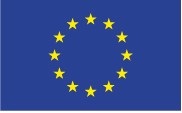 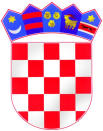 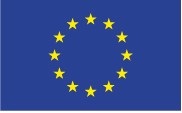 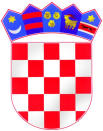 Poziv na dodjelu bespovratnih financijskih sredstavaVraćanje u ispravno radno stanje infrastrukture i pogona u području vodoopskrbe i upravljanja otpadnim vodama oštećenih u potresu na području Grada Zagreba i Zagrebačke županijeSAŽETAK POZIVAReferentna oznaka Poziva: FS.GZ.03.Ovaj se Poziv financira iz Fonda solidarnosti Europske unije1. Predmet i svrha Poziva Predmet Poziva:Obnova infrastrukture i pogona u području vodoopskrbe i upravljanja otpadnim vodama oštećenih u potresu 22. ožujka 2020. godine na području Grada Zagreba i Zagrebačke županije.Svrha (cilj) Poziva:Svrha Poziva je uspostava redovnog funkcioniranja sustava vodoopskrbe i upravljanja otpadnim vodama te obnova i dovođenje infrastrukture s pripadajućim građevinama na razinu prije potresa. Ovim Pozivom podupirat će se provedba mjera vraćanje u ispravno radno stanje infrastrukture i pogona u području vodoopskrbe i upravljanja otpadnim vodama oštećenih u potresu 22. ožujka 2020. godine na području Grada Zagreba i Zagrebačke županije. Potres je prouzročio velike štete na infrastrukturnim građevinama, koje se sastoje od osnovne infrastrukture i pripadajućih građevina namijenjenim za vodoopskrbu i upravljanje otpadnim vodama, među kojima ima i starijih građevina, građenih prema propisima koji su vrijedili u vrijeme njihove izgradnje i koji ne zadovoljavaju suvremene standarde gradnje. Konstruktivno stanje im je dodatno narušeno potresom čime je dovedeno u pitanje njihovo sigurno korištenje. Većina navedene infrastrukture prema usvojenim europskim standardima ima minimalnu razinu potresne otpornosti, čak i ako je obnovljena ili poboljšana u novije vrijeme, što znači da i dalje nije pouzdana kod potresa većih i razornijih magnituda.Obnova i sanacija infrastrukture i pogona u području vodoopskrbe i upravljanja otpadnim vodama zahtijeva individualan i cjelovit pristup, uvažavajući sva pravila struke s posebnim naglaskom na energetsku učinkovitost i smanjenje gubitaka. Cjelovita obnova podrazumijeva sanaciju šteta od potresa, vraćanja u ispravno radno stanje infrastrukture i pogona i prilagodbu suvremenim uvjetima korištenja. Stoga je u proces cjelovite obnove nužno uključiti sve potrebne struke u skladu s njihovim ovlastima i kompetencijama.U smislu ovoga Poziva pod pojmom osnovne infrastrukture i pripadajućih građevina  u području vodoopskrbe i upravljanja otpadnim vodama podrazumijevaju se osnovna infrastruktura i pripadajuće građevine, uključivo građevine visokogradnje koje su u funkciji vodoopskrbe i upravljanja otpadnim vodama.Dopušteni su radovi odnosno obnova samo do razine vraćanja u ispravno radno stanje što znači vraćanje infrastrukture i pogona u stanje u kakvom su bili prije prirodne katastrofe. Kada vraćanje u stanje prije prirodne katastrofe nije pravno moguće ili gospodarski opravdano, ili kada država korisnica odluči premjestiti ili poboljšati funkcioniranje pogođene infrastrukture ili pogona kako bi se poboljšala njihova otpornost na buduće prirodne katastrofe, FSEU može doprinijeti troškovima obnavljanja samo do procijenjenog troška za vraćanje u prijašnje stanje.2. Financiranje Ukupan raspoloživ iznos bespovratnih financijskih sredstava za dodjelu u okviru ovog Poziva iz Fonda solidarnosti Europske unije iznosi 9.230.000,00 HRK, a osiguran je u Državnom proračunu Republike Hrvatske. proračunu Grada Zagreba iz Fonda solidarnosti Europske unije (FSEU).  Bespovratna financijska sredstva dodjeljuju se putem otvorenog postupka dodjele do iskorištenja alokacije Poziva, odnosno najkasnije do 31.1.2022. 12.2021. godine, ovisno što nastupa ranije. Projektni prijedlozi se obrađuju prema vremenu zaprimanja (koje je ujedno i vrijeme predaje).Najviši mogući udio bespovratnih financijskih sredstava iznosi 100% od ukupnog iznosa prihvatljivih troškova Projekta. 3. Razdoblje provedbe operacijePod razdobljem provedbe operacije podrazumijeva se datum početka i predviđenog završetka provedbe. Definira se u ugovoru o dodjeli bespovratnih financijskih sredstava.Provedba projekta smije započeti najranije 22. ožujka 2020. godine, a mora se dovršiti do 1. svibnja 2022. godine, s mogućnošću produljenja najkasnije do 17. lipnja 2022. godine u opravdanim slučajevima ako tako nadležan TOPFD odluči. Ukoliko provedba projekata traje dulje od navedenog roka, troškovi će se financirati iz vlastitih sredstava prijavitelja ili drugih izvora (npr. Mehanizam otpornosti i oporavka do lipnja 2026. godine).4. Prihvatljivi prijaviteljiPrihvatljivi prijavitelji u okviru ovog Poziva su:Jedinice lokalne i područne (regionalne) samouprave prema Zakonu o lokalnoj i područnoj (regionalnoj) samoupravi („Narodne novine“, br. 33/01, 60/01, 129/05, 109/07, 125/08, 36/09, 36/09, 150/11, 144/12, 19/13, 137/15, 123/17, 98/19, 144/20) i Zakonu o Gradu Zagrebu („Narodne novine“, br. 62/01, 125/08, 36/09, 119/14, 98/19,  144/20); Javni isporučitelj vodnih usluga, trgovačko društvo, čiji je jedini osnivač jedinica lokalne samouprave na uslužnom području, odnosno javni isporučitelj vodnih usluga čiji je osnivač pravna osoba čiji je jedini osnivač jedinica lokalne samouprave prema Zakonu o vodnim uslugama („Narodne novine“, br. 66/19).Kriteriji za isključenje prijavitelja definirani su Uputama za prijavitelje. 5. Prihvatljive aktivnosti operacijePrihvatljive aktivnosti koje se mogu financirati u okviru ovog Poziva su: Grupa 1.: Hitne mjere sanacijeAktivnosti Grupe 1 uključuje aktivnosti iz Grupe 2. i/ili Grupe 3. koje su provedene kao hitne mjere nakon potresa, a za koje prijavitelj posjeduje dokumentaciju o nastalim plaćenim troškovima, iz svojih ili drugih sredstava.Grupa 2.: Priprema projektno-tehničke dokumentacijeAktivnosti Grupe 2 uključuju pripremu projekta uklanjanja te projektne i tehničke dokumentacije za dovođenje građevine u prijašnje stanje ili cjelovitu obnovu građevine oštećene u potresu. Projektna dokumentacija uključuje izradu elaborata, studija i ostale projektne dokumentacije potrebne za obnovu građevina oštećenih u potresu u području vodoopskrbe i upravljanja otpadnim vodama, sukladno Zakonu o gradnji („Narodne novine“ 153/13, 20/17, 39/19 i 125/19) i Pravilniku o jednostavnim građevinama i radovima („Narodne novine“ 112/17, 34/18, 36/19, 98/19 i 31/20).Ako je primjenjivo. projektna dokumentacija se izrađuje za cijelu građevinu, na način da se operacijom posebno izrazi trošak koji se odnosi na vraćanje građevine u stanje prije potresa ukoliko se operacija prijavljuje za cjelovitu obnovu (dokazuje se Izjavom stručnjaka/glavnog projektanta u kojem postotku cjelokupna operacija predstavlja radove za dovođenje infrastrukture i pogona u postojeće stanje, a u kojem postotku ostale radove cjelovite obnove koji predstavljaju poboljšice na predmetnoj infrastrukturi i pogonu (Obrazac 5. Izjava stručnjaka, ako je primjenjivo). Tehničko rješenje je sadržano u glavnom projektu koji, ovisno o vrsti građevine odnosno radova sadrži: arhitektonski, građevinski, elektrotehnički i strojarski projekt. Ako je to propisano posebnim zakonom ili ako je potrebno, izradi glavnog projekta odnosno pojedinih projekata koje isti sadrži prethodi izrada elaborata sukladno Zakonu o gradnji.Grupa 3.: Izvedba radova Aktivnosti obuhvaćaju rušenje, popravke, sanaciju, uklanjanje, izvođenje svih potrebnih radova na oštećenoj infrastrukturi koji uključuju i pripremne radove te provedbu stručnog nadzora radova, kao i sve ostale prihvatljive troškove vezane uz realizaciju operacije.Grupa 4.: Upravljanje projektom i administracija Nabava opreme koja je stradala u potresuAktivnosti obuhvaćaju izradu Obrasca 1. i pripremu projektnog prijedloga, administraciju i tehničku koordinaciju, planiranje i izradu dokumentacije za nadmetanje, poslove financijskog upravljanja i izvještavanje. sanaciju/popravak ili nabavu nove opreme oštećene u potresu.6. Administrativni podatci Projektni prijedlog se podnosi Gradu Zagrebu, Uredu za programe i projekte Europske unije kao tijelu odgovornom za provedbu financijskog doprinosa (TOPFD), isključivo putem sustava e-prijavnice.Napomena: u postupku pripremanja projektnog prijedloga, prijavitelji trebaju proučiti cjelokupnu dokumentaciju Poziva, te redovno pratiti ima li eventualnih ažuriranja (izmjene i/ili dopune) dokumentacije Poziva, koje se objavljuju na internetskim stranicama www.zagreb.hr i www.strukturnifondovi.hr . Prijavitelji se posebice trebaju upoznati s uvjetima ugovora o dodjeli bespovratnih financijskih sredstava  u kojima se razrađuju prava i obveze prijavitelja kao korisnika sredstava. Predmetni uvjeti sastavni su dio Poziva.  